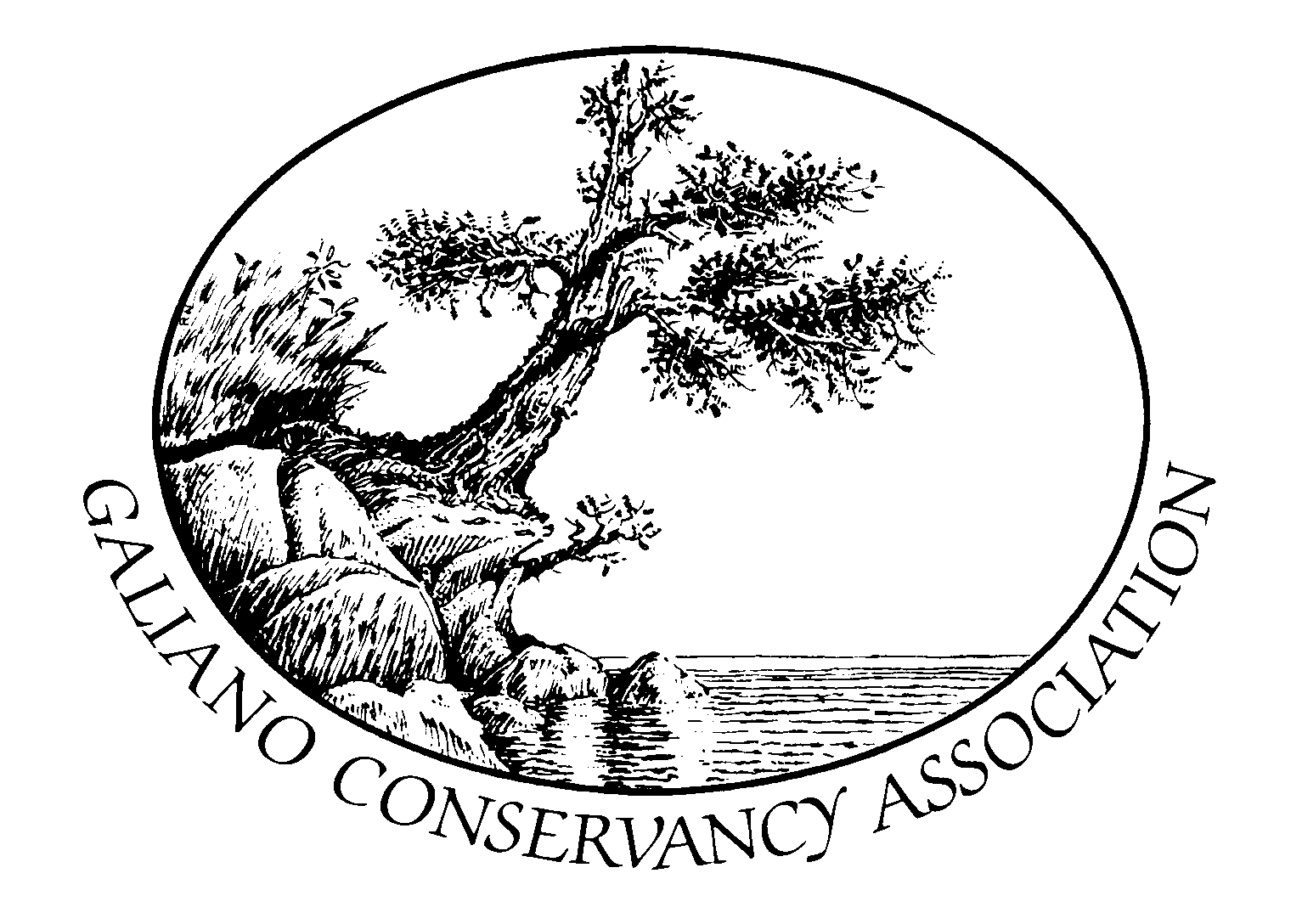 Biodiversité Jeu de DétectiveDes Indices de ForêtIndices pour l’aigle chauve1. De très hauts arbres sont importants pour moi.2. Je change de couleur quand je vieilli.3. J’ai une voix braillarde qui sonne comme un fil a linge rouille: Kliik-kik-ik-ik-ik4. Je mange des poisons et je suis aussi un charognard (je mange des animaux deja morts).5. Pendant l’automne, je quitte la cote et je m’envole en direction des rivieres servant de frayeres pour les saumons.Indices pour la grenouille a pattes rouges1. Je suis heureuse de manger des insectes et d’autrès petites creatures2. Je peux filer a travers la litiere de la forêt plus vite que tu ne le peux.3. J’ai besoin d’un ruisseau ou d’une mare peu profonds avec un fainle courant pour une partie de mon cycle de vie.4. Ma peau est lisse et froide.5. J’ai du rouge en-dessous de mes longues pattes arrieres et j’adore sauter.Indices pour le raton laveur1. J’habite dans la forêt pres des rivieres et des lacs. Tu peux voir mes traces dans la boue pres de l’eau.2. Je suis omnivore: je mange presque n’importe quoi, j’aime le poisson, les grenouilles, les souris, les gros insectes et les baies.3. Je suis un animal nocturne: je sors surtout la nuit et je peux rarement être vu pendant le jour.4. J’aime tremper ma nourriture dans l’eau avant de la manger.5. J’ai une queue rayee et un masque. Certaine personnes m’appellent “Bandit”!Indices pour le grand pic1. Je mange des insects, des larves et des punaises vivant dans le bois.2.  Mon cri est très fort et ressemble a ca: woucka woucka woucka.3. J’ai besoin de gros arbres et je suis heureux dans les forêts anciennes4. Je suis noir, blanc et rouge5. Je decoupe le bois joyeusement et je fait de grands trous dans les troncs. Pour cette raison, mon bec ne cesse jamais de grandir.Indices pour le chevreuil a queue noir1. Je vis dans la forêt et j’adore me render dans les prairies et les champs.2. Je ne vois pas très bien. En fait, c’est vraiment difficile pour moi de te voir si tu ne bouges pas3. Je peux sauter, courir et nager très bien.4. Je suis herbivore, je mange tout ce qui est vert, et j’aime particulierement brouter dans les jardins.5.  Mon manteau a de jolis points blancs quand je suis jeune et mon pere a des bois qui pousse sur sa tété chaque annee.Indices pour la souris sylvestre1. Je suis un animal nocturne: je suis actif surtout la nuit et je dors ou me repose durant la journee.2. Je mange surtout des graines, mais aussi des bourgeons, des feuilles, des champignons, des insects, des larves, des vers et des araignées.3. Je suis une très bonne grimpeuse. Je reste active toute l’annee.4. J’ai beaucoup de predateurs comme le raton laveur, le vison, la chouette et les chats.5. Je vis dans les forêts et les champs ou la vegetation est assez dense pour se cacher. Je fais parfois ma maison dans ton habitation!